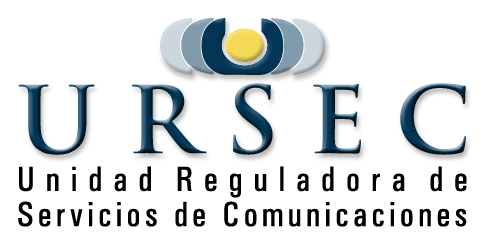 En referencia a la Licitación Abreviada N° 73/2023:Consulta 1En donde el pliego hace referencia a las Características que deben cumplir las empresas oferentes, - Las empresas deberán contar con certificación ISO 9000/2015.Si bien el oferente cuenta con una trayectoria de más de 20 años y una amplia experiencia en el mundo de las telecomunicaciones, la empresa no cuenta la certificación ISO 9000. Se resalta que se cuenta con varios equipamientos IP instalados similares al que se solicita en dicha licitación. Es por tal motivo que se solicita se nos permita participar en dicha Licitación.Respuesta a Consulta 1:Todas las ofertas son recibidas, en tanto puedan ser cargadas por los oferentes online, no obstante ello, lo que esta pedido en el pliego es como se debe cumplir. -------------------------------------------------------------------------------------------Consulta 2No vemos que haya una visita programada o que el pliego hable de alguna. Entendemos que la misma es con instalación, espero sus comentarios.Respuesta a Consulta 2:No está previsto visita. Es con instalación del software correspondiente------------------------------------------------------------------------------------------